2017年浙江省高校招生职业技能考试医学护理类技能操作考试简章一、考试组织主考单位（点）：宁波卫生职业技术学院二、考试对象报考浙江省2017年高校招生职业技能考试“医学护理类”，已领取准考证的考生。三、考试内容及形式1.考试内容：①院外徒手心肺复苏术（必考，以下简称CPR），②在选考的护理(助产)、医学检验技术或康复治疗技术项目中抽考一项。两项操作满分150分。2.考试形式：模拟现场操作考试。操作“对象”为模型或志愿者，侵入性操作在模型上实施。其中：（1）CPR操作使用北京医模成人心肺复苏模拟人，型号：JW 3103；（2）皮内注射操作使用北京医模皮内注射操作模型（带手），型号：HJ 1030。3.考试方式和流程：主要采用考试项目顺序轮换方式，即一位考生进入考区后，依次完成选考模块中的抽考项和必考项。考试流程见下图。考试流程示意图4.考试安全：为保证考生之间互不接触，考生进场，考场转换、出场由道路引导员和监督员陪同，结束考试的考生须在休息处集中至规定时间，方可离场。四、报到手续 1.为便于联络，统一组织考生报名的学校请于2016年11月20日前联系本考点，告知考生人数、带队教师姓名及手机号，带队教师须确保电话畅通。2.准考证领取：请于12月6日-9日（9:00-11:30，13:30-16:00）到宁波卫生职业技术学院教务处(综合楼215室)领取准考证；逾期视为放弃此次考试。学校统一报名的考生由所在学校带队老师持本人身份证、学校出具的介绍信(内含领取学生的信息)以及学生本人签名的“考生须知”领取；个人报名的考生须持本人身份证以及签名的“考生须知”领取。联系人及联系方式：徐老师，0574-88126099，120043431@qq.com。                  章老师，0574-88126099。3.报到地点：学校体育馆。4.报到时间及方式：根据准考证上考试场次及时间安排，考生至少开考前40分钟在学校体育馆等候，并在检录前15分钟到A4报告厅。五、考试日程安排 1.护理(助产)模块考生考核安排2.康复治疗技术模块考生考核安排3.医学检验技术模块考生考核安排六、考生注意事项 1.考试地点：宁波卫生职业技术学院（宁波市鄞州区学府路51号）。考场具体分布以考试当日公布为准。2.考生可于12月9日9:00-16:00到考点熟悉考场。因考生人数多，以学校为单位者请提前预约，便于安排。3.参加考试的考生须携带身份证、准考证。不准携带笔、计时工具及其它物品(如：书籍、资料、笔记本和自备草稿纸以及具有收录、储存、记忆功能的电子工具、通讯工具等)进入考区。护理（助产）模块考生请自备护士帽、鞋、裤(护士服由考点提供)，其他模块考生请自备白大褂。4.考生考试期间应严格遵守《考场规则》、《考生守则》、《考场安全管理规定》等相关规定。考生如有违纪、作弊等行为的，参照《国家教育考试违规处理办法》认定及处理。5.检录时间即为考试开始时间，迟到15分钟以上的考生取消考试资格。6.操作过程中考生若对设备运行有异议，可举手示意，由监考老师和设备管理员检查设备，若设备确有故障，由主考决定启用备用设备，顺延考试时间；若设备正常，考生可继续考试，中断时间计入该项目考试时间。7.考试场地实行全封闭管理，无关人员一律不准进入考试区域。考点设休息区，供带队老师休息。考生及带队老师食宿自理，因本次考试考生较多，请各学校提早预订住宿。8.浙江省高校招生职业技能考试大纲——医学护理类技能操作可在浙江省教育考试网下载，下载地址：  http://www.zjzs.net/app/portal/article.html?articleDomain.id=105901&categoryDomain.id=196七、其他请考生关注浙江省教育考试网及宁波卫生职业技术学院招生网（http://zs.nchs.edu.cn），获取考试相关信息。                                                   宁波卫生职业技术学院                                                      2016年10月15日附：宁波卫生职业技术学院校园平面图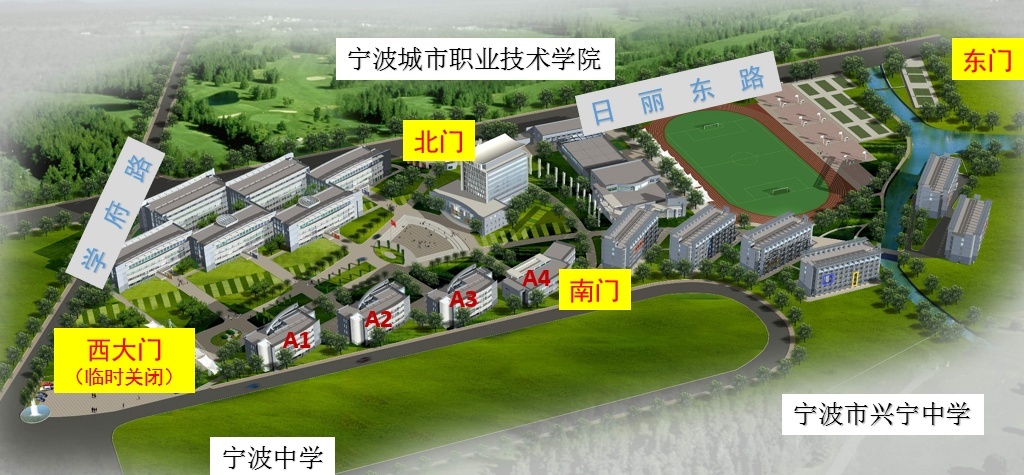 1．学校北门位于日丽东路；2．学校南门（临时增开）位于学校和宁波中学/宁波市兴宁中学之间，由学校原西大门南侧驶入。2017年浙江省高校招生职业技能考试医学护理类技能操作考试考生须知考生：你好！欢迎参加2017年浙江省高校招生职业技能考试“医学护理类”技能操作考试，现将考试有关事项通知如下。1.考试地点：宁波卫生职业技术学院（宁波市鄞州区学府路51号）。2.参加考试的考生须携带身份证、准考证。不准携带笔、计时工具及其它物品(如：书籍、资料、笔记本和自备草稿纸以及具有收录、储存、记忆功能的电子工具、通讯工具等)进入考区。护理（助产）模块考生请自备护士帽、鞋、裤(护士服由考点提供)，其他模块考生请自备白大褂。3.考试期间须严格遵守《考场规则》、《考生守则》、《考场安全管理规定》等相关规定。如有违纪、作弊等行为的，参照《国家教育考试违规处理办法》认定及处理。4.检录时间即为考试开始时间，迟到15分钟以上的考生取消考试资格。5.操作过程中考生若对设备运行有异议，可举手示意，由监考老师和设备管理员检查设备，若设备确有故障，由主考决定启用备用设备，顺延考试时间；若设备正常，考生可继续考试，中断时间计入该项目考试时间。6.浙江省高校招生职业技能考试大纲——医学护理类技能操作可在浙江省教育考试网下载，下载地址：  http://www.zjzs.net/app/portal/article.html?articleDomain.id=105901&categoryDomain.id=1967.理论知识部分考试在2017年4月份单独举行，考生须到当地考试机构办理报名确认手续并缴费，确认时间与学业水平考试同期。 宁波卫生职业技术学院                                                     2016年10月15日我已阅读技能操作考试简章和考生须知，已知晓有关事项。考生签名：               日    期：2016年   月  日专业考试代码模块类别考试内容分值护理（助产）1必考1CPR100分护理（助产）1选考X背部护理50分护理（助产）1选考X普通氧气吸入法50分护理（助产）1选考X普通引流管护理50分护理（助产）1选考X皮内注射法50分护理（助产）1选考X血压测量法50分康复治疗技术2必考1CPR100分康复治疗技术2选考X关节活动度评定与训练50分康复治疗技术2选考X肌力评定与训练50分医学检验技术3必考1CPR100分医学检验技术3选考X光学显微镜使用50分医学检验技术3选考X静脉采血50分医学检验技术3选考X细菌接种平板(分区划线法)50分医学检验技术3选考X血细胞和寄生虫形态学识别50分医学检验技术3选考XABO血型鉴定(正定型试管法)50分日期时间场次考生地区分布12月10日7:30-9:10第一场金华市，台州市，丽水市，义乌市12月10日8:30-10:10第二场金华市，台州市，丽水市，义乌市12月10日9:30-11:10第三场衢州市12月10日10:30-12:10第四场衢州市12月10日12:30-14:10第五场湖州市，绍兴市12月10日13:30-15:10第六场湖州市，绍兴市12月10日14:30-16:10第七场绍兴市，宁波市12月10日15:30-17:10第八场绍兴市，宁波市12月11日7:30-9:10第一场温州市12月11日8:30-10:10第二场温州市12月11日9:30-11:10第三场温州市，嘉兴市12月11日10:30-12:10第四场温州市，嘉兴市12月11日12:30-14:10第五场杭州市12月11日13:30-15:10第六场杭州市12月11日14:30-16:10第七场杭州市12月11日15:30-17:10第八场杭州市日期时间考生地区分布12月11日13:30-14:20温州市日期时间考生地区分布12月11日13:00-16:00杭州市，嘉兴市